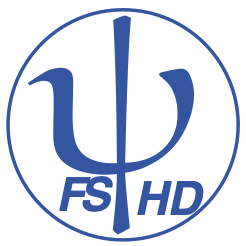 Protokoll zur ONLINE Fachschafts-Vollversammlungder Studienfachschaft Psychologieam 05.07.2021Sitzungsleitung:  SophiaProtokoll: NinaAnwesend: Carlotta, Carolina, Lenia, Nina, Nora, Melissa, Rieke, Sophia, Tamara, ValentinaTagesordnung TOP 1 Begrüßung und Eröffnung der SitzungDie Sitzungsleitung begrüßt alle Anwesenden und erklärt damit die heutige Sitzung der Fachschafts-Vollversammlung um 18:15 Uhr für eröffnet.TOP 2 Feststellung der Anwesenden & Feststellung der BeschlussfähigkeitDie Sitzungsleitung bittet alle Anwesenden reihum ihre Namen für das Protokoll zu nennen. Es sind 10 stimmberechtigte Vertreter der Studienfachschaft Psychologie und 0 Gäste ohne Stimmrecht anwesend.Damit ist die Mindestzahl von 8 stimmberechtigten Vertretern aus der Studienfachschaft Psychologie erfüllt und die Fachschafts-Vollversammlung ist gemäß der Satzung beschlussfähig.TOP 3 Annahme des Protokolls der letzten SitzungDie Sitzungsleitung fragt die Anwesenden, ob es Anträge oder Änderungsvorschläge an dem Protokoll der letzten Sitzung der Fachschafts-Vollversammlung vom 28.06.21. Das Protokoll wird angenommen mit 7 Annahmen und 2 Enthaltungen. TOP 4 Festlegung der TagesordnungDie Sitzungsleitung bittet alle Anwesenden um Beiträge zur Tagesordnung. Die folgenden Punkte werden auf die Tagesordnung genommen:Info über Online-/Präsenzlehre an die Studierenden BPW & Video-Projekt Beste Veranstaltungen #IchBinHannaKellerausstattungErsti-TütenNachtrag zum Besuch der Umweltpsychologie Bitte Cordelia Menz bezüglich E-Mails Semesterabschluss TOP 5 Info über Online-/Präsenzlehre an die Studierenden TOP 6 BPW & Video-Projekt Beste VeranstaltungenTOP 7 #IchBinHannaTOP 8 Kellerausstattung TOP 9 Planung Ersti Tüten TOP 10 Nachtrag zum Besuch der Umweltpsychologie TOP 11 Bitte Cordelia Menz bezüglich E-Mails TOP 12 Semesterabschluss TOP 13 Bestimmung der Sitzungsleitung für die nächste FS-VollversammlungDa keine weiteren Tagesordnungspunkte vorliegen, erklärt die Sitzungsleitung die Fachschafts-Vollversammlung um 19:51 Uhr für beendet.Die nächste Fachschafts-Sitzung wird am 12.07.21 um 18:00 Uhr hybrid (per Stura-Konf & bei gutem Wetter zusätzlich im Innenhof des PI) stattfinden.Sitzungsleitung: Valentina Protokoll: Sophia AnliegenViele Studierenden wünschen sich mehr Infos und Klarheit zur Lehre im WiSe Viele Studierenden wünschen sich mehr Infos und Klarheit zur Lehre im WiSe wir als FS wissen vom Semestergespräch, dass im kommenden Semester viel wieder online geplant ist Die anderen Studierenden wissen noch nichts bezüglich Planung des kommenden WiSe --> bei Studis ein bisschen das Gefühl, dass hinter den Kulissen schon viel geplant ist, aber nicht kommuniziert wird für manche Studierenden hängt die Wahl des Wohnsitzes von Online-/Präsenzlehre ab Wunsch von Studis, die in Heidelberg wohnen: mehr Präsenz, Wunsch von Studis, die noch nicht in Heidelberg: weiterhin Online-LehreIdee & Wunsch eines Hybrid-Modells --> Aufnahme oder Live-Übertragung der Vorlesungen und Seminare oder Teil-Präsenz und alte aufgenommene VL hochladen, damit sowohl Präsenz und Online-Lehre möglich ist Idee:Umfrage unter Studis und Dozierenden, was für das nächste WiSe gewünscht istViel hängt von Vorgaben auf Landes- und Bundesebene ab --> wieviel können wir an Veränderungen bzw. festen Zusagen erreichen? Großveranstaltungen werden vermutlich vor allem wegen der Kapazitäten am Institut nicht möglich seinIdee aus anderen Fachrichtungen: manche Seminare immer & unabhängig der Corona-Lage online, andere Seminare sobald es möglich ist, wieder in Präsenz Im Stura nachfragen, wie Fachschaftsmeinungsbild: alles online: 0 Stimmungen Hybrid-Modell: 9 Stimmenviel Präsenz: 1 Stimme Enthaltung: 0 Stimmen Lust auf Präsenz, aber wenn Präsenz nicht möglich ist, zumindest Wunsch nach Hybrid-Modell Umfrage unter Studierenden durchführen?Ja: 5 Stimmen Nein: 1 StimmenEnthaltung: 4 Stimmen Umfrage ins Kurzprotokoll wir als FS wissen vom Semestergespräch, dass im kommenden Semester viel wieder online geplant ist Die anderen Studierenden wissen noch nichts bezüglich Planung des kommenden WiSe --> bei Studis ein bisschen das Gefühl, dass hinter den Kulissen schon viel geplant ist, aber nicht kommuniziert wird für manche Studierenden hängt die Wahl des Wohnsitzes von Online-/Präsenzlehre ab Wunsch von Studis, die in Heidelberg wohnen: mehr Präsenz, Wunsch von Studis, die noch nicht in Heidelberg: weiterhin Online-LehreIdee & Wunsch eines Hybrid-Modells --> Aufnahme oder Live-Übertragung der Vorlesungen und Seminare oder Teil-Präsenz und alte aufgenommene VL hochladen, damit sowohl Präsenz und Online-Lehre möglich ist Idee:Umfrage unter Studis und Dozierenden, was für das nächste WiSe gewünscht istViel hängt von Vorgaben auf Landes- und Bundesebene ab --> wieviel können wir an Veränderungen bzw. festen Zusagen erreichen? Großveranstaltungen werden vermutlich vor allem wegen der Kapazitäten am Institut nicht möglich seinIdee aus anderen Fachrichtungen: manche Seminare immer & unabhängig der Corona-Lage online, andere Seminare sobald es möglich ist, wieder in Präsenz Im Stura nachfragen, wie Fachschaftsmeinungsbild: alles online: 0 Stimmungen Hybrid-Modell: 9 Stimmenviel Präsenz: 1 Stimme Enthaltung: 0 Stimmen Lust auf Präsenz, aber wenn Präsenz nicht möglich ist, zumindest Wunsch nach Hybrid-Modell Umfrage unter Studierenden durchführen?Ja: 5 Stimmen Nein: 1 StimmenEnthaltung: 4 Stimmen Umfrage ins Kurzprotokoll Aufgaben & ZuständigeKommunikation der Wünsche der Studierende (Hybrid & frühzeitige Kommunikation an Studierende) an Mitarbeitende & Dozierende des Psychologischen InstitutsBitte um E-Mail an Studierende seitens des Instituts mit Infos zur aktuellen Lage (selbst wenn Inhalt der E-Mail nur ist, dass im Moment noch nicht klar ist, wie es im WiSe weitergeht) Valentina (Kontakt zur Physik) AK Lehrgestaltung im Rahmen des Best Practice Workshop AnliegenBest Practice Workshop (BPW) am 07.07.21Best Practice Workshop (BPW) am 07.07.21Idee: größeres Projekt mit positivem Fokus: Video Beste Veranstaltungen Interviews mit Dozierenden, deren Veranstaltungen von den Studis gut bewertet wurden Ziel des Projekts: positiveres Klima schaffen & kreativere Lehrveranstaltungen fördern Mögliche ergänzende Fragen: Vorteile & Nachteile von Online- bzw. Präsenzlehre; gibt es Aspekte der Online-Lehre, die Dozierende gerne auch im Rahmen der Präsenz-Lehre beibehalten würden Besprechung des Projekts während des BPW, um Meinungsbild und Feedback der Dozierenden einzuholen Idee: größeres Projekt mit positivem Fokus: Video Beste Veranstaltungen Interviews mit Dozierenden, deren Veranstaltungen von den Studis gut bewertet wurden Ziel des Projekts: positiveres Klima schaffen & kreativere Lehrveranstaltungen fördern Mögliche ergänzende Fragen: Vorteile & Nachteile von Online- bzw. Präsenzlehre; gibt es Aspekte der Online-Lehre, die Dozierende gerne auch im Rahmen der Präsenz-Lehre beibehalten würden Besprechung des Projekts während des BPW, um Meinungsbild und Feedback der Dozierenden einzuholen Aufgaben & ZuständigeAK Lehrgestaltung AnliegenProjekt/Initiative zur Verbesserung der Arbeitsbedingungen von wissenschaftlich Mitarbeitenden Projekt/Initiative zur Verbesserung der Arbeitsbedingungen von wissenschaftlich Mitarbeitenden kam in einem Seminar auf wir als Studis sind nicht direkt betroffen, aber z.B. diejenigen, die unsere Abschlussarbeiten betreuen & diejenigen der Studis, die später gerne selbst in diese Richtung gehen möchten Studis profitieren also indirekt auch von potentiellen Verbesserungen der Arbeitsbedingungengeht vor allem darum, Stellung zu beziehen und wissenschaftlich Mitarbeitende zu unterstützen  Petition, die unter den Studis verbreitet werden sollte kam in einem Seminar auf wir als Studis sind nicht direkt betroffen, aber z.B. diejenigen, die unsere Abschlussarbeiten betreuen & diejenigen der Studis, die später gerne selbst in diese Richtung gehen möchten Studis profitieren also indirekt auch von potentiellen Verbesserungen der Arbeitsbedingungengeht vor allem darum, Stellung zu beziehen und wissenschaftlich Mitarbeitende zu unterstützen  Petition, die unter den Studis verbreitet werden sollte Aufgaben & ZuständigeLink zu der Petition in eines der zukünftigen Kurzprotokolle (am besten nächste Woche) Antonia, Nina AnliegenKellerausstattung ist momentan etwas dürftig Kellerausstattung ist momentan etwas dürftig Getränke sind alle abgelaufenes gibt keine GeschirrhandtücherStifte für das Whiteboard funktionieren größtenteils nicht mehrauf jeden Fall genug Geld im Budgetplan, um in die Kellerausstattung zu investieren Getränke sind alle abgelaufenes gibt keine GeschirrhandtücherStifte für das Whiteboard funktionieren größtenteils nicht mehrauf jeden Fall genug Geld im Budgetplan, um in die Kellerausstattung zu investieren Aufgaben & ZuständigeMarie kontaktieren Caro AnliegenPlanung Ersti Tüten Planung Ersti Tüten Ideen bis jetzt: es sollen sinnvolle Dinge in die Ersti-Tüte, die man gebrauchen kann Flaschenpost: Bewerbung nötigZusätzliche Online-Ersti-Tüte für Personen, die nicht vor Ort sein können --> Heibox besteht noch vom letzten JahrWeitere Ideen: Destille/alte Brennerei für Schnaps Psychologische Zeitschriften Rabatt-Codes für SupermärkteSchlüsselanhängerFlaschenöffnerSwapFeets Knoblauch (Schreibwarenladen Plöck) Idee Ersti-Prank (wenn in Präsenz): Knoblauch in manche Ersti-Tüten --> Personen, mit Knoblauch in den Tüten müssen irgendetwas Lustiges machen? Ideen bis jetzt: es sollen sinnvolle Dinge in die Ersti-Tüte, die man gebrauchen kann Flaschenpost: Bewerbung nötigZusätzliche Online-Ersti-Tüte für Personen, die nicht vor Ort sein können --> Heibox besteht noch vom letzten JahrWeitere Ideen: Destille/alte Brennerei für Schnaps Psychologische Zeitschriften Rabatt-Codes für SupermärkteSchlüsselanhängerFlaschenöffnerSwapFeets Knoblauch (Schreibwarenladen Plöck) Idee Ersti-Prank (wenn in Präsenz): Knoblauch in manche Ersti-Tüten --> Personen, mit Knoblauch in den Tüten müssen irgendetwas Lustiges machen? Aufgaben & ZuständigeFranzi Schrade wegen Heibox-Übertragung fragenValentina, CarlottaAnliegenGäste der letzten Woche haben uns einen Link zur Vorlesungsreihe der Umweltpsychologie zukommen lassen Gäste der letzten Woche haben uns einen Link zur Vorlesungsreihe der Umweltpsychologie zukommen lassen Aufgaben & ZuständigeNächste Woche ins KurzprotokollNina, Antonia Anliegenschickt manchmal E-Mails mit Inhalten, die an Studis weitergeleitet werden sollen an die Fachschafts-Email und erhält nie eine RückmeldungBitte um kurze Rückmeldung, ob E-Mails weitergeleitet werden können/wurden oder nicht schickt manchmal E-Mails mit Inhalten, die an Studis weitergeleitet werden sollen an die Fachschafts-Email und erhält nie eine RückmeldungBitte um kurze Rückmeldung, ob E-Mails weitergeleitet werden können/wurden oder nicht Aufgaben & ZuständigeCordelia Menz Rückmeldung zu ihren E-Mails geben Mail-Posten AnliegenPlanung Semesterabschluss Planung Semesterabschluss Laut aktuellen Umfrageergebnissen wird Semesterabschluss wahrscheinlich am 19.07.21 stattfinden Vorschlag: nächste Woche wird Planung genauer besprochen Ideen: jeder bringt etwas zu essen mit oder zusammen Nudeln mit Pesto kochen & Spiele spielen Laut aktuellen Umfrageergebnissen wird Semesterabschluss wahrscheinlich am 19.07.21 stattfinden Vorschlag: nächste Woche wird Planung genauer besprochen Ideen: jeder bringt etwas zu essen mit oder zusammen Nudeln mit Pesto kochen & Spiele spielen Aufgaben & ZuständigeAlle 